ГОСУДАРСТВЕННОЕ БЮДЖЕТНОЕ ОБЩЕОБРАЗОВАТЕЛЬНОЕ УЧРЕЖДЕНИЕ ЛИЦЕЙ №144КАЛИНИНСКОГО РАЙОНА САНКТ-ПЕТЕРБУРГА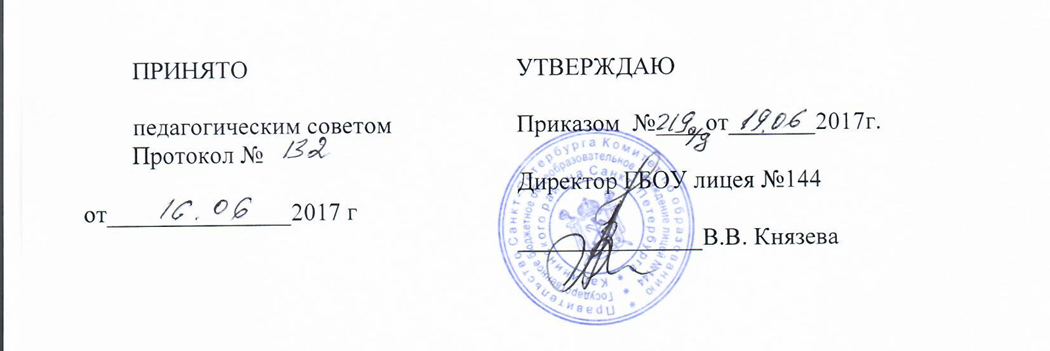 Рабочая программак дополнительной общеобразовательной общеразвивающей программе «ПИНГ-ПОНГ»Возраст детей 7-8 лет.Срок реализации 2 год обученияРазработчик: Кудинова Л.Д., педагог  дополнительного образования ПОЯСНИТЕЛЬНАЯ ЗАПИСКАОсобенность программы «Пинг-понг» на втором году обучения – это занятия на совершенствование навыков техники и тактики игры, полученных  на первом году обучения и освоение новых технических и тактических приемов настольного тенниса. На занятиях второго года обучения усиливается работа над техникой выполнения приемов настольного тенниса, повышается уровень требований к усвоению навыков, физической подготовке. Дети уже могут пробовать себя в турнирах школьного уровня, показывать хороший результат в соревнованиях со сверстниками. Больше внимания уделяется на отработку конкретных приемов и применение их на практике во время игры.Цель - создание условий для развития физических качеств, личностных качеств, овладения способами оздоровления и укрепления организма обучающихся посредством занятий настольным теннисом.Задачи:Образовательные:дальнейшее совершенствование техники игры и ее вариативности;освоение допустимых тренировочных нагрузок;накопление соревновательного опыта.Развивающие:развить координацию движений и основные физические качества: силу,  ловкость, быстроту реакции;развивать двигательные способности посредством игры в теннис;формировать навыки самостоятельных занятий физическими упражнениями во время игрового досуга;повышать уровень общей и специальной функциональной подготовленности.Воспитательные:способствовать развитию социальной активности обучающихся: воспитывать чувство самостоятельности, ответственности;воспитывать коммуникабельность, коллективизм, взаимопомощь и взаимовыручку, сохраняя свою индивидуальность;формировать способности к творческой вариативности технико-тактических действий теннисиста;пропагандировать здоровый образ жизни, который ведет к снижению преступности среди подростков, а также профилактика наркозависимости, табакокурения и алкоголизма.КАЛЕНДАРНО-ТЕМАТИЧЕСКОЕ ПЛАНИРОВАНИЕНА 2017-2018 УЧ.ГОДСОДЕРЖАНИЕ ПРОГРАММЫ ВТОРОГО ГОДА ОБУЧЕНИЯВводное занятиеТеория сведения о современном этапе игры в настольный теннис. Олимпийские игры;инвентарь и оборудование для игры в настольный теннис;правила техники безопасности при выполнении упражнений на занятиях настольным теннисом;правила пожарной безопасности, поведения в спортивном зале;правила игры в настольный теннис.Практика. Турнир.Теоретические сведения по настольному теннисуТеория. Мотивация к регулярным занятиям спортом. Терминология игры в настольный теннис. Воспитание нравственных и волевых качеств спортсмена. Профилактика травматизма в спорте. Общая характеристика спортивной подготовки.Общефизическая подготовка Теория. Сведения о строении и функциях организма человека.Влияние физических упражнений на организм занимающихся, гигиена, самоконтроль на занятиях настольным теннисом. Практика.Подвижные игры: с мячом, с бегом, с прыжками, с метанием, игры нa   внимание и быстроту реакции, игры на местности, эстафеты, встречные и круговые. Подачи слева и справа неигровой рукой.ОРУ: упражнения для мышц рук и плечевого пояса. Одновременные, попеременные и последовательные движения, в плечевых, локтевых и лучезапястных суставах (сгибание и разгибание, отведение, повороты, маховые и круговые движения), сгибание рук в упоре лежа.бег с ускорением 30-60 м, эстафеты встречные и круговые с этапами по 10 м, бег на дистанцию до 500 м.прыжки в высоту с места и с разбега, прыжок в длину с места, прыжок в длину с разбега, прыжок в длину правым и левым боком, прыжки с двух ног через гимнастическую скамейку.Специальная физическая подготовка Теория. Особенности выполнения физических упражнений, их последовательность, периоды отдыха, интенсивность, значение многократного повторения каждого упражнения. Значение режима дня в тренировке спортсмена, врачебный контроль, и самоконтроль, средства закаливания, ежедневная утренняя гимнастика, уход за телом.Практика.упражнения для развития прыжковой ловкости;упражнения для развития силы;упражнения для развития выносливости; упражнения для развития гибкости;  упражнения для развития  внимания и быстроту реакции.Техническая подготовка Теория. Совершенствование изученных приемов игры. Чередование нескольких приемов игры в быстром темпе, с различными направлениями полета мяча.Практика.удар с нижним вращением – «подрезка»удар с верхним вращением – «накат»удар «топ-спин» - сверх крученый удар,по диагонали;«восьмерка»; в один угол стола;по подставке справа;  по подрезке справа; топ спин справа по подрезке справа;топ спин слева по подрезке слева;«кручёная свеча»;плоский удар.Тактика игры Теория. Совершенствование подач различной длины, направлений. Подача “двойника”, прием сложных подач атакующими ударами, “подставкой”, “подрезкой”. Организация этих атак посредством сложной подачи.Практика.   Подачи:атакующие, направленные на непосредственный выигрыш очка;подготавливающие атаку;защитные, не позволяющие противнику атаковать. Прием подач ударом: атакующим;подготовительным;защитным.Удары промежуточные, одиночные или многократно повторяемые.Удары атакующие:завершающий удар;удар по «свече»;контратакующий удар;заторможенный укороченный удар. Удары, отличающиеся по длине полета мяча:короткие;средние;длинные.  Удары по высоте отскока на стороне соперника:ниже уровня стола;ниже уровня сетки;средние(20–30 см);высокие(50–60 и выше).Учебная играТеория. Правила игры, соревнований и системы их проведения. Ведение счета, проведение игры на большинство их трех партий, круговая система соревнований, судейство на соревнованиях.Практика. игра защитника против атакующего;игра атакующего против защитника;игра атакующего против атакующего;парные игры.игра защитника против атакующего;игра атакующего против защитника;игра атакующего против атакующего;парные игры.      8. Итоговое занятие  Теория. Определение ошибок в технике и тактике игры,  сдача правил игры, судейство соревнований.Практика.  Игра на столе разными ударами по элементам и в сочетаниях, игра на счет из одной, трех, пяти, семи партий, свободная игра.Ожидаемые результаты 2 года обучения:Предметные:знать, что систематические занятия физическими упражнениями укрепляют здоровье;знать правила и технику игры в настольный теннис, правила подготовки и участия в соревнованиях;уметь выполнять основные приемы передвижений в игре.Метапредметные:уметь ставить перед собой цели, планировать и прогнозировать свою деятельность;усвоить базовые ценности «труд», «ответственность», «сила духа», «взаимовыручка», «социальное общение»стремиться к самостоятельности в принятии решений, в выборе профессии и сферы самореализации;владеть навыками самообразования, стремление повышать свой культурный и спортивный уровень.Личностные:уметь организовать совместную групповую деятельность при выполнении спортивного задания и нести личную ответственность;уметь проводить публичные выступления в группе, на соревнованиях;владеть техническими навыками игры в настольный теннис;уметь  пропагандировать здоровый образ жизни;участвовать в спортивно-массовых делах и физкультурно-оздоровительных праздниках;уметь организовать социально-полезную деятельность в коллективе..№п/пТема занятия Кол-во часовДата занятияДата занятия№п/пТема занятия Кол-во часовПланФактВводное занятие. Правила поведения и ТБ. Физическая культура и спорт России.Развитие настольного тенниса в России.Сведения об истории возникновения, развития и характерных особенностях игры в настольный теннис.  Практика. Игра «Кто больше» (Набивание мяча ладонной стороной ракетки).24.09Общие основы игры настольный теннис. Правила игры.ОФП. ОРУ подъем в сед из положения лежа, бег вокруг стола, бег по «восьмерке». Прыжки со скакалкой, Прыжки со скакалкой двойные, прыжки в длину с места. Метания набивного мяча.26.09Тактическая подготовка. Основы тактики игры. ОФП. 211.09Техническая подготовка. Техника подачи мяча. Игровая подготовка.213.09Техническая подготовка. Упражнения с ракеткой и шариком (набивание ладонной и тыльной стороной ракетки, набивание у стенки). СП. Метания различных мячей в цель. Развитие ловкости.218.09Правила игры настольный теннис. ОФП. ОРУ Бег вокруг стола, бег по «восьмерке». Прыжки со скакалкой, прыжки со скакалкой двойные, прыжки в длину с места. Метания набивного мяча.220.09Состояние, развитие н. тенниса в РоссииОФП. Подвижные игры: Эстафеты с набиванием мяча; игра вертушка вокруг стола.225.09Влияние занятий физическими упражнениями на основные системы организма. СП. Метания различных мячей в цель. Развитие ловкости.227.09Техническая подготовка. Упражнения с ракеткой и шариком (набивание ладонной и тыльной стороной ракетки, набивание у стенки). СП. Метания различных мячей в цель. Развитие ловкости.22.10Понятие тактической подготовки. Подачи мяча, прием подач ударом. ОФП. Развитие быстроты и ловкости в эстафетах и подвижных играх.24.10Техническая подготовка. Обучение передвижению в стойке при игре, технике перемещений. ОФП. Подвижные игры с различными мячами.29.10Техническая подготовка. Обучение передвижению в стойке при игре, технике перемещений. ОФП. Подвижные игры с различными мячами.211.10Техническая подготовка. Упражнения с ракеткой и шариком (набивание ладонной и тыльной стороной ракетки, набивание у стенки). ОФП. Подвижные игры с мячами.216.10Общие основы настольного тенниса. Необходимость разминки в занятиях спортом. СФП – упр. для рук плечевого пояса, ног.218.10Общие основы настольного тенниса. Необходимость разминки в занятиях спортом. СФП – упр. для рук плечевого пояса, ног.223.10Учебные игры. Турнир лицея по настольному теннису225.10Техническая подготовка. Основы техники игры (набивание ладонной и тыльной стороной ракетки, набивание у стенки). ОФП. Подвижные игры с мячами.230.10Техническая подготовка. Основы техники игры (набивание ладонной и тыльной стороной ракетки, набивание у стенки). ОФП. Подвижные игры с мячами.21.11Тактическая подготовка. Розыгрыш мяча. ОФП. Подвижные игры.28.11Тактическая подготовка. Основы тактики игры. ОФП. 213.11Тактическая подготовка. Основы тактики игры. ОФП. 215.11Техническая подготовка. Техника подачи мяча. Игровая подготовка.220.11Тактическая подготовка. Тактика быстрой атаки после подачи.ОФП. Подвижные игры. Упр. для развития различных групп мышц. 222.11Тактическая подготовка. Тактика быстрой атаки после подачи.ОФП. Подвижные игры. Упр. для развития различных групп мышц. 227.11Техническая подготовка. Стойка. Передвижения. Подачи мяча. ОФП. Подвижные игры.229.11Тактическая подготовка. Тактика защиты.  Учебные игры.24.12Тактическая подготовка. Тактика защиты.  Учебные игры.26.12Тактическая подготовка. Приемы атаки. ОФП. Упражнения для развития быстроты.211.12Тактическая подготовка. Приемы атаки. ОФП. Подвижные игры. Игровая подготовка.213.12Тактическая подготовка. Приемы атаки. ОФП. Подвижные игры. Игровая подготовка.218.12Техническая подготовка. Сочетание приемов. ОФП. Развитие физических качеств.220.12Тактическая подготовка. Отработка приемов при защите и розыгрышу мяча. Игровая подготовка.225.12Тактическая подготовка. Отработка приемов при защите и розыгрышу мяча. Игровая подготовка.227.12Техническая подготовка. Подбрасывания и ловля мяча на месте, в движении, бегом. ОФП. Подвижные игры.210.01СП. Методика тренировки теннисистов. Обучение простым приемам техники игры и тактическим действиям. ОФП. Развитие быстроты и ловкости в эстафетах и подвижных играх.215.01СП. Методика тренировки теннисистов. Обучение простым приемам техники игры и тактическим действиям. ОФП. Развитие быстроты и ловкости в эстафетах и подвижных играх.217.01Тактическая подготовка.  Атака.ОФП. Упражнения для развития быстроты и ловкости.222.01Тактическая подготовка.  Отработка приемов. ОФП. Подвижные игры.224.01Тактическая подготовка.  Отработка приемов. ОФП. Подвижные игры.229.01Техническая подготовка. Упражнения с ракеткой и шариком у стола. Игровая подготовка.231.01СП. Поочередные удары левой и правой стороной ракетки. Учебные игры.25.02СП. Поочередные удары левой и правой стороной ракетки. Учебные игры.27.02Учебные игры. Двухсторонние контрольные игры по упрощенным правилам.212.02Учебные игры. Двухсторонние контрольные игры по упрощенным правилам.214.02Учебные игры. Двухсторонние контрольные игры по упрощенным правилам.219.02Учебные игры. Двухсторонние контрольные игры по упрощенным правилам.221.02Учебные игры. Двухсторонние контрольные игры по упрощенным правилам.226.02Учебные игры. Двухсторонние контрольные игры по упрощенным правилам.228.02Учебные игры. Двухсторонние контрольные игры по упрощенным правилам.25.03Учебные игры. Двухсторонние контрольные игры по упрощенным правилам. Турнир секции.27.03Учебные игры. Двухсторонние контрольные игры по упрощенным правилам. Турнир секции.212.03Итоговое занятие. Разбор прошедших игр. Игровая подготовка.214.03Общие основы настольного тенниса. Специальные термины.  Необходимость разминки в занятиях спортом. Техническая подготовка. Отработка ударов у стенки. ОФП. Развитие физических качеств в эстафетах и подвижных играх.219.03СП. Поочередные удары левой и правой стороной ракетки. Игровая подготовка. Учебные игры.221.03СП. Поочередные удары левой и правой стороной ракетки. Игровая подготовка. Учебные игры.226.03Техническая подготовка. Стойка, техника хвата теннисной ракетки, жонглирование теннисным мячом. Передвижения. ОФП. Подвижные игры с различными мячами.228.03Техническая подготовка. Техника передвижения теннисиста, стойка теннисиста. СП. Метания различных мячей в цель. Развитие ловкости.22.04Техническая подготовка. Техника передвижения теннисиста, стойка теннисиста. СП. Метания различных мячей в цель. Развитие ловкости.24.04Тактическая подготовка. Прием подач ударом; удары атакующие, защитные;СП. Упражнения для развития быстроты, ловкости.29.04СП. Подбрасывания и ловля мяча на месте, в движении, бегом. Игровая подготовка. Учебные игры.211.04СП. Подбрасывания и ловля мяча на месте, в движении, бегом. Игровая подготовка. Учебные игры.216.04Тактическая подготовка. Переход от защиты к атаке. СП. Развитие специальных физических качеств. Подвижные игры.218.04Тактическая подготовка. Переход от защиты к атаке. СП. Развитие специальных физических качеств. Подвижные игры.223.04Тактическая подготовка Подачи мяча в нападении; подача накатом, подача срезкой. Учебные игры. Парные игры.225.04Тактическая подготовка. Тактика быстрой атаки после подачи. Тактика атаки после толчка. СП. Развитие специальных физических качеств.22.05Тактическая подготовка. Тактика быстрой атаки после подачи. Тактика атаки после толчка. СП. Развитие специальных физических качеств.27.05Техническая подготовка. Ловля мяча на месте, в движении, в прыжке, при встречном и параллельном движении. Техника приема подач разных видов. Учебные игры. Парные игры.214.05Тактическая подготовка. Розыгрыш мяча разными подачами. Учебные игры. 216.05Тактическая подготовка. Тактика атаки после подрезки. Тактика атаки после наката ОФП. Подвижные игры.221.05Учебные игры. Парные игры;«игра защитника против атакующего»;«игра атакующего против защитника».223.05Учебные игры. Итоговый турнир. Итоговое занятие. Разбор прошедших игр.228.05Учебные игры. Итоговый турнир. Итоговое занятие. Разбор прошедших игр.230.05